Курсова задача за приключване на раздел „Текстообработка“УсловиеСъздайте документ от пет или повече страници върху избрана от вас тема.Документа трябва да е оформен според указанията в критериите за оценка и да съдържа разнообразно форматиране на символи и параграфипоне две изображенияномерация на страниците и постоянно заглавиеномериран или неномериран списъкграфичен елемент - Word Art, Smart Art или формитаблицаКъм документа трябва да се приложи заглавна страница, която може да е като първа страница на документа или като отделен файл.В края на документа избройте източниците, от където сте черпили информация или вмъкнете хипервръзки към тях.Критерии за оценяване ТЕХНИЧЕСКИ
1) Зададен формат на листа А4 - 1 т 2) Зададен ляв отстъп – с 1 см по-голям от десния отстъп - 1 т 3) Съдържа поне пет, от които поне две страници чист текст - 2 т 4) Равномерно разпределени текст, картинки, други обекти - 2 т 5) Липса на празни и неусвоени места от страниците - 2 т 6) Съдържанието на текста да е смислено, тематично ориентирано и правилно записано - 2 т 7) Спазване на правилата за компютърен набор на текст - 2 т 8) Основната част от текста е с размер 12 pt и серифен шрифт - 2 т 9) Прилагане на разнообразно и подходящо форматиране на текст - 3 т 10) Основната част от параграфите е с двустранно подравняване, отстъп на първия ред и 1.5 разстояние между редовете - 3 т 11) Прилагане на разнообразно и подходящо форматиране на параграфи - 2 т 12) Използване на номерация на страниците и постоянно заглавие – избраната тема - 2 т 13) Вмъкнат и подходящо форматиран списък с изброяване или номериране - 2 т 14) Вмъкнат и подходящо форматиран художествен текст /Word Art/,  схема /Smart Art/ или поне две геометрични фигури /Shapes/ - 4 т 15) Вмъкнати едно или повече подходящи за темата графични изображения или картинки - 4 т 16) Прилагане на цветове - налични или допълнителни - 1 т 17) Вмъкната подходяща таблица по темата - 2 т 18) Подходящо форматиране на таблицата - 2 т 19) Баланс между текстови и графични обекти - 2 т20) Заглавна страница по образец (виж последната страница) – 3 т 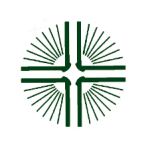 Лого за заглавната страница: /копирайте го/ЕТИЧНИ И ГРАМАТИЧЕСКИ21) Проектите на бъдат написани на български език при спазване на правописните правила – 1 т.22) Да се цитират използвани източници (ако има такива) и да се поставят на подходящо място в документа или като хипервръзки - 2 т 23) Ефективна работа през часовете по проекта - 4 тГотoвите задачи изпращайте на адрес grendal11@abv.bg или v.velizarova@pmg-vd.org.Оценяване:< = 25 т – Слаб 226 – 32 т – Среден 333 – 38 т – Добър 439 – 44 т – Мн. добър 545 – 50 т – Отличен 6ПРОФИЛИРАНА ПРИРОДОМАТЕМАТИЧЕСКА ГИМНАЗИЯ„Екзарх Антим I“ –гр. ВидинКУРСОВА ЗАДАЧАПО ИНФОРМАЦИОННИ ТЕХНОЛОГИИ Раздел: Текстообработкана тема: ……………………………………………………………………….                     (попълвате избраната от Вас тема за курсовия проект)  ИЗГОТВИЛ:  	  	  	  	  	  	  	  ПРОВЕРИЛ:   Име, фамилия, клас  	  	  	  	  	  	  	          /В. Велизарова/  Видин, 2017 г.  